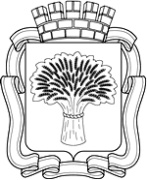 Российская ФедерацияАдминистрация города Канска        
Красноярского краяПОСТАНОВЛЕНИЕОб утверждении положения оборганизации приграничного сотрудничестваВ связи с вступлением в силу Федерального закона от 26.07.2017 № 179-ФЗ «Об основах приграничного сотрудничества», руководствуясь статьями 30, 35 Устава города Канска, ПОСТАНОВЛЯЮ:Утвердить положение об организации приграничного сотрудничества согласно приложению 1 к настоящему постановлению.Ведущему специалисту Отдела культуры администрации г. Канска Н.А. Велищенко опубликовать настоящее постановление в уполномоченном печатном издании и разместить на официальном сайте администрации города Канска в сети Интернет. Контроль за исполнением настоящего постановления возложить на заместителя главы города по правовому и организационному обеспечению, управлению муниципальным имуществом и градостроительству – руководителя управления архитектуры и инвестиций администрации города Канска Ю.С. Щербатых. Постановление вступает в силу со дня его официального опубликования. Глава города Канска								     Н.Н. КачанПриложение к постановлению администрации г. Канска                                                                                   № 946 от 23.10.2017Положение об организации приграничного сотрудничестваI. Общие положенияНастоящее положение регулирует отношения, возникающие в связи с осуществлением приграничного сотрудничества между муниципальным образованием город Канск и приграничными муниципальными образованиями сопредельных государств (далее – приграничное сотрудничество), определяет основные принципы, задачи и направления приграничного сотрудничества и полномочия администрации города Канска в сфере приграничного сотрудничества.Правовое регулирование приграничного сотрудничества основывается на Конституции Российской Федерации и Федеральном законе от 26.07.2017 № 179-ФЗ «Об основах приграничного сотрудничества», и осуществляется в соответствии с общепризнанными принципами и нормами международного права, международными договорами Российской Федерации, иными федеральными законами и принимаемыми в соответствии с ними нормативными правовыми актами Президента Российской Федерации, Правительства Российской Федерации и федеральных органов исполнительной власти, нормативными правовыми актами субъектов Российской Федерации и муниципальными нормативными правовыми актами.Муниципальное образование город Канск в пределах своих полномочий осуществляет приграничное сотрудничество в соответствии с принципами и задачами, определенными законодательством Российской Федерации Красноярского края и настоящим положением, по следующим направлениям:1) сотрудничество в области экономики;2) сотрудничество в области транспорта и связи;3) сотрудничество в области энергетики;4) сотрудничество в социальной области;5) сотрудничество в области науки и образования;6) сотрудничество в области культуры и искусства;7) сотрудничество в области спорта и туризма;8) сотрудничество в области здравоохранения;9) сотрудничество в области экологии и природопользования;10) сотрудничество в области сельского хозяйства, лесоводства и рыболовства;11) предупреждение чрезвычайных ситуаций, ликвидация последствий катастроф, стихийных бедствий, борьба с эпидемиями и ликвидация их последствий;12) иные направления приграничного сотрудничества, осуществляемого муниципальным образованием город Канск в пределах своей компетенции.4. Задачами приграничного сотрудничества являются:1) содействие социальному и экономическому развитию муниципального образования город Канск и муниципальных образований сопредельных государств;2) повышение уровня и качества жизни населения муниципального образования город Канск и муниципальных образований сотрудничества сопредельных государств;3) совершенствование взаимодействия муниципального образования город Канск и муниципальных образований сопредельных государств, развитие и укрепление их взаимовыгодных и дружественных связей;4) создание обстановки доверия, взаимопонимания и добрососедства между муниципальным образованием город Канск и муниципальными образованиями сопредельных государств;5) создание условий для совместной деятельности по направлениям, указанным в части 1 настоящей статьи, на территории муниципального образования город Канск и территориях муниципальных образований сопредельных государств.II. Полномочия администрации города Канска Красноярского края в сфере приграничного сотрудничества1. Приграничное сотрудничество осуществляется администрацией города Канска.2. К полномочиям администрации города Канска в сфере приграничного сотрудничества относятся:1) проведение встреч, консультаций и иных мероприятий с представителями государственно-территориальных, административно-территориальных и муниципальных образований сопредельных государств;2) заключение соглашений о приграничном сотрудничестве с приграничными муниципальными образованиями сопредельных государств;3) создание организаций приграничного сотрудничества и (или) участие в их деятельности, а также в соответствии с международными договорами Российской Федерации создание органов приграничного сотрудничества и (или) участие в их деятельности;4) участие в деятельности международных организаций в сфере приграничного сотрудничества в рамках органов, созданных специально для этой цели;5) участие в разработке и реализации проектов международных программ приграничного сотрудничества;6) иные полномочия в сфере приграничного сотрудничества в соответствии с международными договорами Российской Федерации, законами Российской Федерации в сфере приграничного сотрудничества и другими нормативными правовыми актами Российской Федерации.3. Глава города Канска ежегодно до 15 января информирует уполномоченный исполнительный орган государственной власти Красноярского края в установленном указанным органом порядке об осуществлении международных и внешнеэкономических связей города Канска с муниципальными образованиями сопредельных государств по вопросам приграничного сотрудничества и о результатах осуществления таких связей.III. Соглашения о приграничном сотрудничестве муниципального образования город Канск1. Соглашения о приграничном сотрудничестве заключаются администрацией города Канска с уполномоченными органами муниципальных образований сопредельных государств.2. Администрация города Канска заключает соглашения о приграничном сотрудничестве по согласованию с высшим исполнительным органом государственной власти Красноярского края, в порядке, определяемом Красноярским краем.3. В случае возникновения разногласий между высшим исполнительным органом государственной власти Красноярского края и администрацией города Канска в отношении проекта соглашения о приграничном сотрудничестве, применяются согласительные процедуры в порядке, определяемом Красноярским краем.4. Регистрация соглашений о приграничном сотрудничестве производится в порядке, определенном законом Красноярского края, и является обязательным условием вступления таких соглашений в силу.5. Подписанные соглашения о приграничном сотрудничестве подлежат опубликованию в уполномоченном печатном издании и размещению на сайте администрации города Канска.Заместитель главы города по правовомуи организационному обеспечению, управлению муниципальным имуществоми градостроительству - руководитель Управленияархитектуры и инвестицийадминистрации города Канска                                                           Ю.С. Щербатых23.10.2017 г.№946